MODELLO 1PEC Ufficio merceologico di riferimentoDOMANDA DI CONTRIBUTO A RIMBORSOdi cui alle LINEE GUIDA PER LA CONCESSIONE DI CONTRIBUTI PER ATTIVITÀ PROMOZIONALI (Deliberazioni C.d.A. ICE n. 601/22 del 28 giugno 2022 e n. 683/24 del 29 febbraio 2024)Il/La sottoscritto/a __________________________nato/a a _______________ il _____________CF____________________ residente a _____________ (___) via ______________ n. _______in qualità di Legale Rappresentante del richiedente ___________________________________ CHIEDEdi beneficiare di un contributo straordinario per attività promozionale previsto dall’Agenzia ICE per la realizzazione di attività a sostegno di __________________________________________________________ manifestazione fieristica italiana a carattere internazionaleoppure, in alternativa 
 altra tipologia promozionale innovativa per l’acquisizione di domanda estera, anche in modalità digitalePrima edizione: Si  No 				Ha già beneficiato di contributo in passato: Si  Noin quanto l’iniziativa per cui si chiede il contributo possiede i seguenti requisiti di eleggibilità  	iniziativa comprendente azioni a carattere diffuso ovvero coinvolgenti, direttamente o indirettamente, un numero sufficientemente rappresentativo di aziende/soggetti in base alle caratteristiche del settore di riferimento - Art. 2, c. 1 lett. b) (come da documentazione di fonte terza allegata); 	possesso di almeno tre fra i seguenti requisiti, riscontrati ciascuno in almeno una precedente edizione dell’iniziativa stessa nel triennio antecedente la data di richiesta del contributo: 	principale iniziativa italiana a rilevanza internazionale per il settore di riferimento; 	numero complessivo superiore a 1.000 di espositori/partecipanti presenti in fiera con capacità commerciale; 	percentuale di espositori/partecipanti esteri superiore al 25% del totale; 	numero di visitatori/fruitori superiore a 100.000 di cui almeno il 25% esteri; 	numero di contatti (c.d. “impression”) attraverso i mezzi di comunicazione (radio, TV, stampa, web, social network, ecc.) superiore a 10 milioni con copertura di almeno 5 paesi esteri.Art. 2, c. 1 lett. e)(si allega documentazione di fonte terza / certificata a sostegno di ciascuno dei punti evidenziati – ad es. certificazione UFI, certificazione regionale).Per le iniziative alla prima edizione il criterio del possesso di almeno tre dei sopra citati requisiti ex Art. 2, c. 1 lett. e) - può essere valutato in termini previsionali come risultati attesi da inserire nel Modello 2. L’erogazione del contributo sarà in questo caso vincolata all’effettivo conseguimento dei risultati stessi - Art. 2, c. 1. Per le iniziative che abbiano già beneficiato di contributo e siano l'unica o la principale iniziativa in Italia a rilevanza internazionale per il settore di riferimento, fino al 31 dicembre 2024 non verrà applicato il criterio del possesso di almeno tre dei sopra citati requisiti ex Art. 2, c. 1 lett. e).e DICHIARAai sensi degli artt.46 e 47 del D.P.R. n.445/2000, consapevole delle sanzioni penali previste dall’art.76 del predetto D.P.R. in caso di falsità in atti e dichiarazioni mendaci ivi indicate, che l’iniziativa proposta ai sensi delle “Linee Guida per la concessione di contributi per attività promozionali”, verrà realizzata dal seguente soggetto _______________ che detiene i diritti, inclusi tra l’altro il diritto all’uso del nome commerciale e del marchio/marchi connessi – Art. 1, c. 2;l’assenza di vantaggi economici diretti per il destinatario in conseguenza dell’intervento ICE - Art. 2, c. 1 lett. c);che l’intervento promozionale da finanziare non è oggetto di ulteriori specifici protocolli d’intesa o convenzioni sottoscritti con enti pubblici, organismi, enti o società a prevalente capitale pubblico, da cui derivino finanziamenti per la realizzazione delle stesse attività oggetto della domanda ivi compresi supporti promozionali indiretti da parte dell’Agenzia ICE - Art. 6, c. 4;di aver preso visione delle “Linee Guida per la concessione di contributi per attività promozionali, - che a tal fine si allegano controfirmate - con particolare riferimento a quanto previsto dalle suddette Linee Guida agli artt. 3 (Modalità di utilizzo e condizioni dei contributi), 5 (Spese ammesse, anticipi e rendicontazione) e 6 (Modalità di presentazione della domanda di contributo e casi di esclusione);di aver preso visione delle “Linee Guida per la gestione di iniziative promozionali di incoming di delegati esteri” con particolare riferimento a quanto previsto dalle suddette Linee Guida all’art. 5 (Rapporti coi partner e contributi).Date inizio/fine del progetto: ________________/__________________Costo totale: _____________________________Contributo finanziario richiesto (max 75% del costo totale): _________________________Sono altresì allegati obbligatori alla presente domanda, da restituire debitamente compilati e firmati digitalmente: Formulario DGUE (Allegato 1 del Modello 1);Dichiarazione integrativa DGUE (Allegato 2 del Modello 1);Autodichiarazione ai sensi dell’Art. 5 c. 1 delle Linee Guida per la concessione di contributi per attività promozionali (Allegato 3 del Modello 1);Contenuto descrittivo dell’azione (Modello 2);Schema analitico delle spese da sostenere (Modello 3).Prende atto che il contributo verrà riconosciuto solo previa inclusione dell’iniziativa nell’ambito di un programma promozionale ICE approvato con le modalità e le procedure previste dal Ministero vigilante.Dichiara di aver preso visione dell’informativa sul trattamento dei dati personali ai sensi del Regolamento (UE) 2016/679 (“RGPD”), disponibile sul sito istituzionale dell’ICE-Agenzia all’indirizzo https://www.ice.it/privacy. IL RAPPRESENTANTE LEGALE DEL SOGGETTO RICHIEDENTE 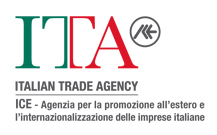 